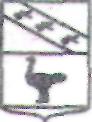 АДМИНИСТРАЦИЯ ГОРОДА ЛЬГОВА КУРСКОЙ ОБЛАСТИ ПОСТАНОВЛЕНИЕ       от 24 января 2019 г       №  117Об утверждении административного регламента «Предоставление земельных участков, находящихся в муниципальной собственности и (или) государственная собственность на которые не разграничена, расположенных на территории городского округа, гражданам для индивидуального жилищного строительства и садоводства»       Во исполнение Федерального закона от 27.07.2010 года №210-ФЗ «Об организации предоставления государственных и муниципальных услуг», в соответствии постановлением Правительства Российской Федерации от 26.03.2016г. №236 и Концепции развития механизмов предоставления государственных и муниципальных услуг в электронном виде, утвержденной распоряжением Правительства РФ от 25.12.2013 г. №2516-р, Администрация города Льгова Курской области  ПОСТАНОВЛЯЕТ: 1. Утвердить административный регламент Администрации города Льгова по предоставлению муниципальной услуги «Предоставление земельных участков, находящихся в муниципальной собственности и (или) государственная собственность на которые не разграничена, расположенных на территории городского округа, гражданам для индивидуального жилищного строительства и садоводства».2. Постановление от 19.09.2018 г. № 937 Об утверждении административного регламента Администрации города Льгова по предоставлению муниципальной услуги "Предоставление земельных участков, находящихся в муниципальной собственности, и (или) государственная собственность на которые не разграничена, в границах города Льгова гражданам для индивидуального жилищного строительства, ведения личного подсобного хозяйства в границах населенного пункта, садоводства, дачного хозяйства, гражданам и крестьянским (фермерским) хозяйствам для осуществления крестьянским (фермерским) хозяйством его деятельности", считать утратившим силу.3. Постановление вступает в силу со дня подписания и подлежит официальному опубликованию в установленном порядке.          Глава  города                                                              В.В. Воробьёв              УТВЕРЖДЕН постановлением Администрации города Льгова Курской области       от 24.01.2019 № 117АДМИНИСТРАТИВНЫЙ РЕГЛАМЕНТпредоставления Администрацией города Льгова Курской области муниципальной услуги «Предоставление земельных участков, находящихся в муниципальной собственности и (или) государственная собственность на которые не разграничена, расположенных на территории городского округа, гражданам для индивидуального жилищного строительства и садоводства»I. Общие положенияПредмет регулирования административного регламентаАдминистративный регламент предоставления  Администрацией  города Льгова Курской области  муниципальной услуги «Предоставление земельных участков, находящихся в муниципальной собственности и (или) государственная собственность на которые не разграничена, расположенных на территории городского округа, гражданам для индивидуального жилищного строительства и садоводства» определяет стандарт  предоставления  муниципальной  услуги, состав, последовательность и сроки выполнения административных процедур  (действий), формы контроля  за исполнением административного регламента, досудебный (внесудебный) порядок обжалования решений и действий должностных лиц, предоставляющих муниципальную услугу.1.2. Круг заявителейЗаявителями, обращающимися за предоставлением муниципальной  услуги, являются физические лица, в том числе индивидуальные предприниматели, либо их уполномоченные  представители (далее - заявители), обратившиеся в Администрацию города Льгова Курской области (далее – Администрация) с запросом о предоставлении муниципальной услуги.1.3. Требования к порядку информирования о предоставлении муниципальной услуги 1.3.1. Порядок получения информации заявителями по вопросам предоставления муниципальной услуги и услуг, которые являются необходимыми и обязательными для предоставления муниципальной услуги, сведений о ходе предоставления указанных услуг,  в том числе на официальном сайте органа местного самоуправления, являющегося разработчиком регламента в сети "Интернет", в федеральной государственной информационной системе "Единый портал государственных и муниципальных услуг (функций)" (далее - Единый портал) Информирование заявителей по вопросам предоставления муниципальной  услуги, в том числе о ходе предоставления муниципальной услуги, проводится путем  устного информирования, письменного информирования (в том числе в электронной форме). Информирование заявителей организуется следующим образом:индивидуальное информирование (устное, письменное);публичное информирование (средства массовой информации, сеть «Интернет»).Информирование заявителей организуется следующим образом:индивидуальное информирование (устное, письменное);публичное информирование (средства массовой информации, сеть «Интернет»).Индивидуальное устное информирование осуществляется специалистами Администрации города Льгова Курской области (далее -  Администрация) при обращении заявителей за информацией лично (в том числе по телефону).График работы Администрации, график личного приема заявителей размещается в  информационно  - телекоммуникационной сети «Интернет» на официальном сайте Администрации и на информационном стенде.  Специалисты принимают все необходимые меры для предоставления заявителю полного и оперативного ответа на поставленные вопросы, в том числе с привлечением иных компетентных специалистов.Ответ на устное обращение с согласия заявителя предоставляется в устной форме в ходе личного приема. В остальных случаях в установленный законом срок предоставляется  письменный ответ по существу поставленных в устном обращении  вопросов.Если для подготовки ответа требуется продолжительное время, специалист может предложить заявителю обратиться за необходимой информацией в удобных для него формах и способах повторного консультирования через определенный промежуток времени.Время индивидуального устного информирования (в том числе по телефону) заявителя не может превышать 10 минут. Ответ на телефонный звонок содержит  информацию о наименовании органа, в который позвонил заявитель, фамилию, имя, отчество (последнее - при наличии) и должность специалиста, принявшего телефонный звонок. При невозможности принявшего звонок специалиста самостоятельно ответить на поставленные вопросы телефонный звонок переадресовывается (переводится) на другое должностное лицо или обратившемуся гражданину сообщается номер телефона, по которому он может получить необходимую информацию.Во время разговора специалисты четко произносят слова, избегают  «параллельных разговоров» с окружающими людьми и не прерывают  разговор, в том числе по причине поступления звонка на другой аппарат.При ответах на телефонные звонки и устные обращения специалисты соблюдают  правила служебной этики.Письменное, индивидуальное информирование осуществляется в письменной форме за подписью Главы города. Письменный ответ предоставляется в простой, четкой и понятной форме и  содержит ответы на поставленные вопросы,  а также  фамилию, имя, отчество (при наличии) и номер телефона исполнителя и должность, фамилию и инициалы лица, подписавшего ответ.  Письменный ответ по существу поставленных в письменном заявлении вопросов направляется заявителю в течение 30 календарных дней со дня его регистрации в Администрации Ответ на обращение направляется в форме электронного документа по адресу электронной почты, указанному в обращении, поступившем  в Администрацию  или должностному лицу в форме электронного документа, и в письменной форме по почтовому адресу, указанному в обращении, поступившем в  Администрацию или должностному лицу в письменной форме. Кроме того, на поступившее в обращение, содержащее предложение, заявление или жалобу, которые затрагивают интересы неопределенного круга лиц, в частности на обращение, в котором обжалуется судебное решение, вынесенное в отношении неопределенного круга лиц, ответ, в том числе с разъяснением порядка обжалования судебного решения, может быть размещен с соблюдением требований части 2 статьи 6 Федерального закона «О порядке рассмотрения обращений граждан Российской Федерации» на официальном сайте Администрации в информационно-телекоммуникационной сети «Интернет».Должностное лицо не вправе осуществлять консультирование заявителей, выходящее за рамки информирования о стандартных процедурах и условиях оказания муниципальной услуги и влияющее прямо или косвенно на индивидуальные решения заявителей.Публичное информирование об услуге и о порядке ее оказания осуществляется Администрацией путем размещения информации на информационном стенде, а также с использованием информационно-телекоммуникационных технологий, в том числе посредством размещения на официальных сайтах в информационно - телекоммуникационной сети «Интернет».На Едином  портале можно получить информацию о (об):- круге заявителей;-  сроке предоставления муниципальной услуги;- результате предоставления муниципальной услуги, порядке выдачи результата муниципальной услуги;- праве заявителя на досудебное (внесудебное) обжалование действий (бездействия) и решений, принятых (осуществляемых) в ходе предоставления муниципальной услуги;- исчерпывающем перечне  оснований для приостановления  предоставления муниципальной услуги  или отказа в предоставлении муниципальной услуги;- формы заявлений (уведомлений, сообщений), используемые при предоставлении муниципальной услуги.Информация об услуге предоставляется бесплатно.1.3.2. Порядок, форма, место размещения и способы получения справочной информации, в том числе на стендах в местах предоставления муниципальной услуги и услуг, которые являются необходимыми и обязательными для предоставления муниципальной услуги, и в многофункциональном центре предоставления государственных и муниципальных услугНа информационных стендах в помещении, предназначенном для предоставления муниципальной услуги размещается следующая информация:извлечения из настоящего Административного регламента с приложениями (полная версия на официальном сайте Администрации в информационно-телекоммуникационной сети «Интернет»;месторасположение, график (режим) работы, номера телефонов, адреса официальных сайтов и электронной почты органов, в которых заявители могут получить документы, необходимые для предоставления муниципальной услуги;перечни документов, необходимых для предоставления муниципальной услуги, и требования, предъявляемые  к этим документам;порядок обжалования решения, действий или бездействия должностных лиц, предоставляющих муниципальную услугу;основания отказа в предоставлении  муниципальной услуги;основания приостановления предоставления муниципальной услуги;порядок информирования о ходе предоставления муниципальной услуги;порядок получения консультаций;образцы оформления документов, необходимых для предоставления муниципальной услуги, и требования к ним.Тексты материалов печатаются удобным для чтения шрифтом (размером не меньше 14), без исправлений, наиболее важные места выделяются полужирным шрифтом.Справочная информация (местонахождение и графики работы Администрации,  структурных подразделений Администрации, предоставляющих муниципальную услугу, государственных и муниципальных органов и организаций, обращение в которые необходимо для получения муниципальной услуги; справочные телефоны Администрации, организаций, участвующих в предоставлении муниципальной  услуги, в том числе номер телефона-автоинформатора, а также многофункциональных центров предоставления государственных и муниципальных услуг; адрес официального сайта Администрации, а также электронной почты и (или) формы обратной связи Администрации, предоставляющей  муниципальную услугу, в сети «Интернет») размещена на  официальном сайте Администрации http://www.gorlgov.rkursk.ru, и  на Едином портале https://www.gosuslugi.ru. II. Стандарт предоставления муниципальной услуги2.1. Наименование муниципальной  услугиПредоставление земельных участков, находящихся в муниципальной собственности и (или) государственная собственность на которые не разграничена, расположенных на территории городского округа, гражданам для индивидуального жилищного строительства и садоводства.2.2. Наименование органа местного самоуправления, предоставляющего муниципальную услугу2.2.1. Муниципальная услуга предоставляется Администрацией города Льгова Курской области.2.2.2. В предоставлении муниципальной услуги участвуют:	-  Управление Федеральной службы государственной регистрации, кадастра и картографии по Курской области;- Управление Федеральной налоговой службы по Курской области;	- филиал областного бюджетного учреждения «Многофункциональный центр по предоставлению государственных и муниципальных услуг» (далее - МФЦ)  (в случае наличия основания безвозмездного предоставления земельного  участка).2.2.3. В соответствии с требованиями  пункта 3 части 1 статьи 7 Федерального закона от 27.07.2010 года № 210-ФЗ «Об организации предоставления государственных и муниципальных услуг»  Администрация  не вправе требовать от заявителя осуществления действий, в том числе согласований, необходимых для получения муниципальной услуги и связанных с обращением в иные государственные органы, органы  местного самоуправления,   организации, за исключением получения услуг, и получения документов и информации, предоставляемых в результате предоставления таких услуг,  включенных в перечень услуг, которые являются необходимыми и обязательными для предоставления муниципальных услуг, утвержденных нормативным правовым актом представительного органа местного самоуправления.2.3. Описание результата предоставления муниципальной услугиРезультатом предоставления муниципальной услуги является:- договор  купли - продажи или договор аренды земельного участка при условии, что не требуется образование или уточнение границ испрашиваемого земельного участка;- решение о предоставлении земельного участка в собственность бесплатно или в постоянное (бессрочное) пользование;- решение об отказе в предоставлении земельного участка.2.4. Срок предоставления муниципальной услуги, в том числе с учетом необходимости обращения в организации, участвующие в предоставлении муниципальной услуги, срок приостановления предоставления муниципальной услуги, в случае, если возможность приостановления предусмотрена законодательством Российской Федерации, срок выдачи (направления) документов, являющихся результатом предоставления муниципальной услугиВ случае предоставления земельного участка на торгах (конкурсах, аукционах) срок предоставления муниципальной услуги не может быть менее 67 дней со дня регистрации заявления о предоставлении  земельного участка.В случае предоставления земельного участка в собственность бесплатно, срок предоставления муниципальной услуги составляет не более 30 календарных дней с момента поступления заявления. В течение десяти дней со дня поступления заявления о предварительном согласовании предоставления земельного участка уполномоченный орган возвращает заявление заявителю, если оно не соответствует требованиям пункта 1 статьи 39.15 Земельного кодекса Российской Федерации, подано в иной уполномоченный орган или к заявлению не приложены документы, предусмотренные пунктом 2 вышеназванной статьи. При этом заявителю должны быть указаны причины возврата заявления о предварительном согласовании предоставления земельного участка.Срок приостановления муниципальной услуги - до принятия решения об утверждении ранее направленной схемы расположения земельного участка либо до принятия решения об отказе в утверждении ранее направленной схемы расположения земельного участка. Срок выдачи результата – заключение договора купли-продажи или аренды земельного участка, в течение 7 дней со дня подписания заявителем договора аренды (купли-продажи) земельного участка.В случае представления заявителем документов, через многофункциональный центр срок предоставления услуги исчисляется со дня передачи многофункциональным центром таких документов в Администрацию.2.5. Нормативные правовые акты, регулирующие предоставление муниципальной  услугиПеречень нормативных правовых актов, регулирующих предоставление муниципальной услуги (с  указанием их реквизитов и источников официального опубликования), размещен на официальном сайте Администрации http://www.gorlgov.rkursk.ru  в сети «Интернет», а также на Едином портале https://www.gosuslugi.ru.2.6. Исчерпывающий перечень документов, необходимых в соответствии с нормативными правовыми актами для предоставления услуги и услуг, которые являются необходимыми и обязательными для предоставления услуги, подлежащих представлению заявителем, способы их получения заявителем, в том числе в электронной форме, порядок их представления2.6.1. Для получения муниципальной услуги заявителю необходимо представить заявление по форме согласно приложению №1 к настоящему Административному регламенту.2.6.1.1. В заявлении о предварительном согласовании предоставления земельного участка, о предоставлении земельного участка указываются:1) фамилия, имя и (при наличии) отчество, место жительства заявителя, реквизиты документа, удостоверяющего личность заявителя (для гражданина);2) наименование и место нахождения заявителя (для юридического лица), а также государственный регистрационный номер записи о государственной регистрации юридического лица в едином государственном реестре юридических лиц и идентификационный номер налогоплательщика, за исключением случаев, если заявителем является иностранное юридическое лицо;3) кадастровый номер земельного участка, заявление о предварительном согласовании предоставления которого подано (далее - испрашиваемый земельный участок), в случае, если границы такого земельного участка подлежат уточнению в соответствии с Федеральным законом "О государственной регистрации недвижимости";4) реквизиты решения об утверждении проекта межевания территории, если образование испрашиваемого земельного участка предусмотрено указанным проектом;5) кадастровый номер земельного участка или кадастровые номера земельных участков, из которых в соответствии с проектом межевания территории, со схемой расположения земельного участка или с проектной документацией лесных участков предусмотрено образование испрашиваемого земельного участка, в случае, если сведения о таких земельных участках внесены в Единый государственный реестр недвижимости;6) основание предоставления земельного участка без проведения торгов из числа предусмотренных пунктом 2 статьи 39.3, статьей 39.5, пунктом 2 статьи 39.6 или пунктом 2 статьи 39.10 настоящего Кодекса оснований;7) вид права, на котором заявитель желает приобрести земельный участок, если предоставление земельного участка возможно на нескольких видах прав;8) цель использования земельного участка;9) реквизиты решения об изъятии земельного участка для государственных или муниципальных нужд в случае, если земельный участок предоставляется взамен земельного участка, изымаемого для государственных или муниципальных нужд;10) реквизиты решения об утверждении документа территориального планирования и (или) проекта планировки территории в случае, если земельный участок предоставляется для размещения объектов, предусмотренных указанными документом и (или) проектом;11) почтовый адрес и (или) адрес электронной почты для связи с заявителем.2.6.1.2. К заявлению о предварительном согласовании предоставления земельного участка прилагаются:1) документы, подтверждающие право заявителя на приобретение земельного участка без проведения торгов и предусмотренные перечнем, установленным уполномоченным Правительством Российской Федерации федеральным органом исполнительной власти, за исключением документов, которые должны быть представлены в уполномоченный орган в порядке межведомственного информационного взаимодействия;2) схема расположения земельного участка в случае, если испрашиваемый земельный участок предстоит образовать и отсутствует проект межевания территории, в границах которой предстоит образовать такой земельный участок;3) проектная документация лесных участков в случае, если подано заявление о предварительном согласовании предоставления лесного участка;4) документ, подтверждающий полномочия представителя заявителя, в случае, если с заявлением о предварительном согласовании предоставления земельного участка обращается представитель заявителя;5) заверенный перевод на русский язык документов о государственной регистрации юридического лица в соответствии с законодательством иностранного государства в случае, если заявителем является иностранное юридическое лицо;6) подготовленные некоммерческой организацией, созданной гражданами, списки ее членов в случае, если подано заявление о предварительном согласовании предоставления земельного участка или о предоставлении земельного участка в безвозмездное пользование указанной организации для ведения огородничества или садоводства; При участии в аукционе дополнительно:7) копия документа, удостоверяющего личность (для гражданина);8) заявка на участие в аукционе по установленной в извещении о проведении аукциона форме  с указанием банковских реквизитов счета для возврата задатка;9) документы, подтверждающие внесение задатка.2.6.1.3.  К заявлению о предоставлении земельного участка без проведения торгов прилагаются следующие документы:1) документы, подтверждающие право заявителя на приобретение земельного участка без проведения торгов и предусмотренные перечнем, установленным уполномоченным Правительством Российской Федерации федеральным органом исполнительной власти, за исключением документов, которые должны быть представлены в уполномоченный орган в порядке межведомственного информационного взаимодействия;2) документ, подтверждающий полномочия представителя заявителя, в случае, если с заявлением о предварительном согласовании предоставления земельного участка обращается представитель заявителя;3) подготовленные некоммерческой организацией, созданной гражданами, списки ее членов в случае, если подано заявление о предварительном согласовании предоставления земельного участка или о предоставлении земельного участка в безвозмездное пользование указанной организации для ведения огородничества или садоводства.Предоставление указанных документов не требуется в случае, если указанные документы направлялись в уполномоченный орган с заявлением о предварительном согласовании предоставления земельного участка, по итогам рассмотрения которого принято решение о предварительном согласовании предоставления земельного участка.2.6.1.4. При обращении заявителя с заявлением о предоставлении земельного участка для садоводства, помимо документов указанных в подпунктах 1, 2, 3 необходимо предоставить:- проект планировки территории и (или) проект межевания территории;- решения общего собрания членов соответствующего объединения (собрания уполномоченных) о распределении между членами соответствующего объединения земельных участков.2.6.4. Заявитель вправе предоставить заявление и документы следующим способом:в Администрацию:-  на бумажном носителе  посредством почтового отправления или  при личном обращении заявителя либо его уполномоченного представителя;- в электронной форме,  путем заполнения формы запроса, размещенной на официальном сайте органа власти  в сети Интернет, в том числе посредством отправки через личный кабинет Регионального портала без необходимости дополнительной подачи запроса в какой-либо иной форме  или путем направления электронного документа на официальную электронную почту органа власти.в МФЦ (в случае предоставления земельного участка без проведения торгов): - на бумажном носителе  при личном обращении заявителя либо его уполномоченного представителя.2.6.5. При подаче заявления при личном приеме заявитель предъявляет подлинники  документов для удостоверения подлинности прилагаемых к заявлению копий (за исключением копий, удостоверенных нотариально или заверенных органами, выдавшими данные документы в установленном порядке).2.6.6. При направлении документов почтовым отправлением  прилагаемые копии документов  должны быть  нотариально заверены  или заверены органами, выдавшими данные документы в установленном порядке).2.6.7.Заявление о предоставлении муниципальной  услуги и прилагаемые к нему документы  надлежащим образом оформляются, скрепляются  подписью  и печатью  (при наличии) заявителя. Подчистки, приписки, зачеркнутые слова  и исправления в документах   не допускаются, за исключением исправлений, скрепленных печатью и заверенных подписью уполномоченного должностного лица. Заполнение заявления и документов карандашом не допускается. Документы не должны иметь  повреждений, не позволяющих однозначно истолковать их содержание.2.7. Исчерпывающий перечень документов, необходимых в соответствии с нормативными правовыми актами для предоставления  муниципальной услуги, которые находятся в распоряжении государственных органов, органов местного самоуправления и иных органов, участвующих в предоставлении услуги, и которые заявитель вправе представить, а также способы их получения заявителями, в том числе в электронной форме, порядок их представленияДля предоставления муниципальной услуги в рамках межведомственного информационного взаимодействия запрашиваются следующие документы:- выписка из Единого государственного реестра недвижимости на испрашиваемый  земельный участок;  - выписка из Единого государственного реестра юридических лиц (если заявителем является юридическое лицо);- выписка из Единого государственного реестра индивидуальных предпринимателей (если заявителем является индивидуальный предприниматель);  -   утвержденный проект планировки и утвержденный проект межевания территории.Непредставление заявителем указанных документов не является основанием для отказа в предоставлении услуги.  Непредставление (несвоевременное представление) органом или организацией по межведомственному запросу документов и информации, которые находятся в распоряжении соответствующих органов либо организации, предоставляющих государственные (муниципальные) услуги  в Администрацию не может являться основанием для отказа в предоставлении заявителю муниципальной услуги. 2.8. Указание на запрет требовать от заявителя2.8.1. Не допускается требовать от заявителя:- представления документов и информации или осуществления действий, представление или осуществление которых не предусмотрено нормативными правовыми актами, регулирующими отношения, возникающие в связи с предоставлением муниципальной услуги;- представления документов и информации, в том числе подтверждающих  внесение  заявителем платы за предоставление муниципальной услуги, которые находятся в распоряжении органов, предоставляющих государственные услуги, органов, предоставляющих  муниципальные услуги, иных государственных органов,  органов местного самоуправления либо подведомственных государственным органам и органам местного самоуправления организаций, участвующих в предоставлении предусмотренных частью 1 статьи 1 Федерального закона от 27 июля 2010 г. № 210-ФЗ «Об организации предоставления государственных и муниципальных услуг», муниципальных услуг,  в соответствии с нормативными правовыми актами Российской Федерации, нормативными правовыми актами Курской области, муниципальными   правовыми   актами,   за   исключением документов, включенных в определенный частью 6 статьи    7 Федерального закона  от 27 июля 2010 г. № 210-ФЗ «Об организации предоставления государственных и муниципальных услуг», перечень документов. Заявитель вправе представить указанные документы и информацию  по собственной инициативе;2.8.2. При приеме заявления и документов посредством Регионального портала запрещается: - отказывать в приеме заявления и иных документов, необходимых для предоставления  муниципальной услуги, в случае если заявление и документы, необходимые для предоставления услуги, поданы в соответствии с информацией о сроках и порядке предоставления муниципальной услуги, опубликованной на Региональном портале;- отказывать в предоставлении  муниципальной услуги,   в случае если заявление и документы,  необходимые для предоставления муниципальной  услуги, поданы в соответствии с информацией о сроках и порядке предоставления муниципальной услуги, опубликованной на Региональном портале;- требовать от заявителя  совершения иных действий кроме прохождения идентификации и аутентификации  в соответствии с нормативными правовыми актами  Российской Федерации, указания цели приема, а также предоставления сведений, необходимых для расчета длительности временного интервала, который необходимо  забронировать для приема;- требовать от заявителя предоставления документов, подтверждающих внесение заявителем платы  за предоставление  муниципальной услуги.2.9. Исчерпывающий перечень оснований для отказа в приеме документов, необходимых для предоставления муниципальной услугиОснования для отказа в приеме документов, необходимых для предоставления муниципальной услуги, законодательством Российской Федерации не предусмотрено.2.10. Исчерпывающий перечень оснований для приостановления предоставления муниципальной услуги  или отказа в предоставлении  муниципальной услугиВ случае  если испрашиваемый земельный участок предстоит образовать или границы земельного участка подлежат уточнению в соответствии с Федеральным законом «О государственном кадастре недвижимости», предоставление муниципальной услуги приостанавливается  в случае если на дату поступления в Администрацию заявления об утверждении схемы на рассмотрении Администрации  находится представленная ранее другим лицом схема и местоположение земельных участков, образование которых предусмотрено этими схемами, частично или полностью совпадает, Администрация  принимает решение о приостановлении срока рассмотрения поданного заявления об утверждении  схемы, до  принятия решения об утверждении направленной или представленной ранее схемы расположения земельного участка или до принятия решения об отказе в утверждении указанной схемы, и направляет его заявителю.Основания  отказа в предоставлении земельного участка, находящегося в государственной или муниципальной собственности при проведении торгов:1) границы земельного участка подлежат уточнению в соответствии с требованиями Федерального закона от 24.07.2007 №  221-ФЗ «О кадастровой деятельности»; 2) на земельный участок не зарегистрировано право государственной или муниципальной собственности, за исключением случаев, если такой земельный участок образован из земель или земельного участка, государственная собственность на которые не разграничена;3) в отношении земельного участка в установленном законодательством Российской Федерации порядке не определены предельные параметры разрешенного строительства, реконструкции, за исключением случаев, если в соответствии с разрешенным использованием земельного участка не предусматривается возможность строительства зданий, сооружений;4) в отношении земельного участка отсутствуют сведения о технических условиях подключения (технологического присоединения) объектов к сетям инженерно-технического обеспечения, за исключением случаев, если в соответствии с разрешенным использованием земельного участка не предусматривается возможность строительства зданий, сооружений, и случаев проведения аукциона на право заключения договора аренды земельного участка для комплексного освоения территории; 5) в отношении земельного участка не установлено разрешенное использование или разрешенное использование земельного участка не соответствует целям использования земельного участка, указанным в заявлении о проведении  аукциона;5.1) земельный участок полностью расположен в границах зоны с особыми условиями использования территории, установленные ограничения использования земельных участков в которой не допускают использования земельного участка в соответствии с целями использования такого земельного участка, указанными в заявлении о проведении аукциона;6) земельный участок не отнесен к определенной категории земель;7) земельный участок предоставлен на праве постоянного (бессрочного) пользования, безвозмездного пользования, пожизненного наследуемого владения или аренды;8) на земельном участке расположены здание, сооружение, объект незавершенного строительства, принадлежащие гражданам или юридическим лицам, за исключением случаев если на земельном участке расположены сооружения (в том числе сооружения, строительство которого не завершено)             на земельном участке на условиях сервитута или объекта, который предусмотрен пунктом 3 статьи 39.36 Земельного Кодекса и размещение которого не препятствует использованию такого земельного участка в соответствии с его разрешенным использованием;9) на земельном участке расположены здание, сооружение, объект незавершенного строительства, принадлежащие гражданам или юридическим лицам, за исключением случаев, если на земельном участке расположены сооружения (в том числе сооружения, строительство которых не завершено), размещение которых допускается на основании сервитута, публичного сервитута, или объекты, размещенные в соответствии со статьей 39.36 настоящего Кодекса, а также случаев проведения аукциона на право заключения договора аренды земельного участка, если в отношении расположенных на нем здания, сооружения, объекта незавершенного строительства принято решение о сносе самовольной постройки либо решение о сносе самовольной постройки или ее приведении в соответствие с установленными требованиями и в сроки, установленные указанными решениями, не выполнены обязанности, предусмотренные частью 11 статьи 55.32 Градостроительного кодекса Российской Федерации;10) земельный участок изъят из оборота, за исключением случаев, в которых в соответствии с федеральным законом изъятые из оборота земельные участки могут быть предметом договора аренды;11) земельный участок ограничен в обороте, за исключением случая проведения аукциона на право заключения договора аренды земельного участка;12) земельный участок зарезервирован для государственных или муниципальных нужд, за исключением случая проведения аукциона на право заключения договора аренды земельного участка на срок, не превышающий срока резервирования земельного участка;13) земельный участок расположен в границах застроенной территории, в отношении которой заключен договор о ее развитии, или территории, в отношении которой заключен договор о ее комплексном освоении;14) земельный участок в соответствии с утвержденными документами территориального планирования и (или) документацией по планировке территории предназначен для размещения объектов федерального значения, объектов регионального значения или объектов местного значения;15) земельный участок предназначен для размещения здания или сооружения в соответствии с государственной программой Российской Федерации, государственной программой субъекта Российской Федерации или адресной инвестиционной программой;16) в отношении земельного участка принято решение о предварительном согласовании его предоставления;17) в отношении земельного участка поступило заявление о предварительном согласовании его предоставления или заявление о предоставлении земельного участка, за исключением случаев, если принято решение об отказе в предварительном согласовании предоставления такого земельного участка или решение об отказе в его предоставлении;18) земельный участок является земельным участком общего пользования или расположен в границах земель общего пользования, территории общего пользования;19) земельный участок изъят для государственных или муниципальных нужд, за исключением земельных участков, изъятых для государственных или муниципальных нужд в связи с признанием многоквартирного дома, который расположен на таком земельном участке, аварийным и подлежащим сносу или реконструкции.Основания  отказа в предоставлении земельного участка, находящегося в государственной или муниципальной собственности, без проведения торгов:1) с заявлением о предоставлении земельного участка обратилось лицо, которое в соответствии с земельным законодательством не имеет права на приобретение земельного участка без проведения торгов; 2) указанный в заявлении о предоставлении земельного участка земельный участок предоставлен на праве постоянного (бессрочного) пользования, безвозмездного пользования, пожизненного наследуемого владения или аренды, за исключением случаев, если с заявлением о предоставлении земельного участка обратился обладатель данных прав или подано заявление о предоставлении земельного участка в соответствии с подпунктом 10 пункта 2 статьи 39.10 Земельного Кодекса;3) указанный в заявлении о предоставлении земельного участка земельный участок образован в результате раздела земельного участка, предоставленного садоводческому или огородническому некоммерческому товариществу, за исключением случаев обращения с таким заявлением члена этого товарищества (если такой земельный участок является садовым или огородным) либо собственников земельных участков, расположенных в границах территории ведения гражданами садоводства или огородничества для собственных нужд (если земельный участок является земельным участком общего назначения);3.1) указанный в заявлении о предоставлении земельного участка земельный участок предоставлен некоммерческой организации для комплексного освоения территории в целях индивидуального жилищного строительства, за исключением случаев обращения с заявлением члена этой организации либо этой организации, если земельный участок является земельным участком общего пользования этой организации;4) на указанном в заявлении о предоставлении земельного участка земельном участке расположены здание, сооружение, объект незавершенного строительства, принадлежащие гражданам или юридическим лицам, за исключением случаев, если сооружение (в том числе сооружение, строительство которого не завершено) размещается на земельном участке на условиях сервитута или на земельном участке размещен объект, предусмотренный пунктом 3 статьи 39.36 Земельного Кодекса, и это не препятствует использованию земельного участка в соответствии с его разрешенным использованием либо с заявлением о предоставлении земельного участка обратился собственник этих здания, сооружения, помещений в них, этого объекта незавершенного строительства;5) на указанном в заявлении о предоставлении земельного участка земельном участке расположены здание, сооружение, объект незавершенного строительства, находящиеся в государственной или муниципальной собственности, за исключением случаев, если сооружение (в том числе сооружение, строительство которого не завершено) размещается на земельном участке на условиях сервитута или с заявлением о предоставлении земельного участка обратился правообладатель этих здания, сооружения, помещений в них, этого объекта незавершенного строительства;6) указанный в заявлении о предоставлении земельного участка земельный участок является изъятым из оборота или ограниченным в обороте и его предоставление не допускается на праве, указанном в заявлении о предоставлении земельного участка;7) указанный в заявлении о предоставлении земельного участка земельный участок является зарезервированным для государственных или муниципальных нужд в случае, если заявитель обратился с заявлением о предоставлении земельного участка в собственность, постоянное (бессрочное) пользование или с заявлением о предоставлении земельного участка в аренду, безвозмездное пользование на срок, превышающий срок действия решения о резервировании земельного участка, за исключением случая предоставления земельного участка для целей резервирования;8) указанный в заявлении о предоставлении земельного участка земельный участок расположен в границах территории, в отношении которой с другим лицом заключен договор о развитии застроенной территории, за исключением случаев, если с заявлением о предоставлении земельного участка обратился собственник здания, сооружения, помещений в них, объекта незавершенного строительства, расположенных на таком земельном участке, или правообладатель такого земельного участка;9) указанный в заявлении о предоставлении земельного участка земельный участок расположен в границах территории, в отношении которой с другим лицом заключен договор о развитии застроенной территории, или земельный участок образован из земельного участка, в отношении которого с другим лицом заключен договор о комплексном освоении территории, за исключением случаев, если такой земельный участок предназначен для размещения объектов федерального значения, объектов регионального значения или объектов местного значения и с заявлением о предоставлении такого земельного участка обратилось лицо, уполномоченное на строительство указанных объектов;10) указанный в заявлении о предоставлении земельного участка земельный участок образован из земельного участка, в отношении которого заключен договор о комплексном освоении территории или договор о развитии застроенной территории, и в соответствии с утвержденной документацией по планировке территории предназначен для размещения объектов федерального значения, объектов регионального значения или объектов местного значения, за исключением случаев, если с заявлением о предоставлении в аренду земельного участка обратилось лицо, с которым заключен договор о комплексном освоении территории или договор о развитии застроенной территории, предусматривающие обязательство данного лица по строительству указанных объектов;11) указанный в заявлении о предоставлении земельного участка земельный участок является предметом аукциона, извещение о проведении которого размещено в соответствии с пунктом 19 статьи 39.11 Земельного  кодекса РФ;12) в отношении земельного участка, указанного в заявлении о его предоставлении, если поступило предусмотренное подпунктом 6 пункта 4 статьи 39.11 Земельного Кодекса заявление о проведении аукциона по его продаже или аукциона на право заключения договора его аренды при условии, что такой земельный участок образован в соответствии с подпунктом 4 пункта 4 статьи 39.11 Земельного Кодекса и уполномоченным органом не принято решение об отказе в проведении этого аукциона по основаниям, предусмотренным пунктом 8 статьи 39.11 Земельного Кодекса;13) в отношении земельного участка, указанного в заявлении о его предоставлении, которое опубликовано и размещено в соответствии с подпунктом 1 пункта 1 статьи 39.18 Земельного Кодекса извещение о предоставлении земельного участка для индивидуального жилищного строительства, ведения личного подсобного хозяйства, садоводства, или осуществления крестьянским (фермерским) хозяйством его деятельности;14) разрешенное использование земельного участка не соответствует целям использования такого земельного участка, указанным в заявлении о предоставлении земельного участка, за исключением случаев размещения линейного объекта в соответствии с утвержденным проектом планировки территории;14.1) испрашиваемый земельный участок полностью расположен в границах зоны с особыми условиями использования территории, установленные ограничения использования земельных участков в которой не допускают использования земельного участка в соответствии с целями использования такого земельного участка, указанными в заявлении о предоставлении земельного участка;15) испрашиваемый земельный участок не включен в утвержденный в установленном Правительством Российской Федерации порядке перечень земельных участков, предоставленных для нужд обороны и безопасности и временно не используемых для указанных нужд, в случае, если подано заявление о предоставлении земельного участка в соответствии с подпунктом 10 пункта 2 статьи 39.10 Земельного Кодекса;16) площадь земельного участка, указанного в заявлении о предоставлении земельного участка садоводческому или огородническому некоммерческому товариществу, превышает предельный размер, установленный  пунктом 6 статьи 39.10 Земельного Кодекса;17) указанный в заявлении о предоставлении земельного участка земельный участок в соответствии с утвержденными документами территориального планирования и (или) документацией по планировке территории предназначен для размещения объектов федерального значения, объектов регионального значения или объектов местного значения и с заявлением о предоставлении земельного участка обратилось лицо, не уполномоченное на строительство этих объектов;18) указанный в заявлении о предоставлении земельного участка земельный участок предназначен для размещения здания, сооружения в соответствии с государственной программой Российской Федерации, государственной программой субъекта Российской Федерации и с заявлением о предоставлении земельного участка обратилось лицо, не уполномоченное на строительство этих здания, сооружения;19) предоставление земельного участка на заявленном виде прав не допускается;20) в отношении земельного участка, указанного в заявлении о его предоставлении, не установлен вид разрешенного использования;21) указанный в заявлении о предоставлении земельного участка земельный участок не отнесен к определенной категории земель;22) в отношении земельного участка, указанного в заявлении о его предоставлении, принято решение о предварительном согласовании его предоставления, срок действия которого не истек, и с заявлением о предоставлении земельного участка обратилось иное не указанное в этом решении лицо;23) указанный в заявлении о предоставлении земельного участка земельный участок изъят для государственных или муниципальных нужд и указанная в заявлении цель предоставления такого земельного участка не соответствует целям, для которых такой земельный участок был изъят, за исключением земельных участков, изъятых для государственных или муниципальных нужд в связи с признанием многоквартирного дома, который расположен на таком земельном участке, аварийным и подлежащим сносу или реконструкции;24) границы земельного участка, указанного в заявлении о его предоставлении, подлежат уточнению в соответствии с Федеральным законом "О государственном кадастре недвижимости";25) площадь земельного участка, указанного в заявлении о его предоставлении, превышает его площадь, указанную в схеме расположения земельного участка, проекте межевания территории или в проектной документации лесных участков, в соответствии с которыми такой земельный участок образован, более чем на десять процентов.	2.10.3. При поступлении обращения заявителя в случаях, когда предоставление муниципальной услуги не предусмотрено действующим законодательством РФ, заявителю направляется соответствующее уведомление об отказе в предоставлении услуги.2.11. Перечень услуг, которые являются необходимыми и обязательными для предоставления услуги, в том числе сведения о документе (документах), выдаваемом (выдаваемых) организациями, участвующими в предоставлении  муниципальной услуги2.11.1.    В случае предоставления  земельного участка, находящегося в государственной или муниципальной собственности без проведения  торгов  заявитель  обеспечивает  подготовку схемы расположения земельного участка на кадастровом плане территории. 2.11.2.  В случае предоставления  земельного участка, находящегося в государственной или муниципальной собственности при проведении торгов подготовка схемы расположения земельного участка на кадастровом плане территории обеспечивается Администрацией. 2.12. Порядок, размер  и основания взимания государственной пошлины или иной платы, взимаемой за предоставление услугиМуниципальная услуга предоставляется без взимания государственной пошлины или иной платы.В случае внесения изменений в выданный по результатам предоставления муниципальной услуги документ, направленных на исправление ошибок, допущенных по вине органа и (или) должностного лица, многофункционального центра и (или) работника многофункционального центра, плата с заявителя не взимается.2.13. Порядок, размер и основания взимания платы за предоставление услуг, которые являются необходимыми и обязательными для предоставления муниципальной услуги, включая информацию о методике расчета размера такой платыПредоставление услуги, указанной в пункте 2.11.1. осуществляется на договорной основе по тарифам, установленным коммерческими организациями (кадастровыми инженерами, за исключением случая, когда подготовку схемы расположения земельного участка на кадастровом плане территории обеспечивает заявитель самостоятельно). 2.14. Максимальный срок ожидания в очереди при подаче запроса  о предоставлении  муниципальной услуги,  услуги, предоставляемой организацией, участвующей в предоставлении муниципальной услуги,  и при получении результата предоставления таких услугМаксимальный срок ожидания в очереди при подаче заявления о предоставлении муниципальной услуги, и при получении результата предоставления таких услуг -  не более  15 минут.2.15. Срок и порядок регистрации запроса заявителя о предоставлении муниципальной услуги, в том числе в электронной форме                                           2.15.1. При непосредственном обращении заявителя лично, максимальный срок регистрации заявления – 15 минут.  2.15.2. Запрос заявителя о предоставлении муниципальной услуги,  направленный почтовым отправлением, по электронной почте подлежит обязательной регистрации в порядке общего делопроизводства в срок не позднее 1 рабочего дня, следующего за днем обращения заявителя.2.15.3. Специалист, ответственный за прием документов, в компетенцию которого входит прием, обработка, регистрация и распределение поступающей корреспонденции:- проверяет документы согласно представленной описи;- регистрирует заявление с документами в соответствии с правилами делопроизводства; 	- сообщает заявителю о дате выдачи результата  предоставления муниципальной услуги.2.15.4. Срок регистрации запроса, поступившего через Региональный портал в журнале регистрации входящей корреспонденции и (или) в автоматизированной информационной системе электронного документооборота осуществляется в  порядке общего делопроизводства в срок не позднее 1 рабочего дня, следующего за днем поступления запроса.2.16. Требования к помещениям, в которых предоставляется муниципальная услуга, услуга, предоставляемая организацией, участвующей в предоставлении муниципальной услуги,  к месту ожидания и приема заявителей, размещению и оформлению визуальной, текстовой и мультимедийной информации о порядке предоставления таких услуг2.16.1. Помещения, в которых предоставляется  муниципальная услуга, обеспечиваются компьютерами, средствами связи, включая доступ к информационно-телекоммуникационной сети «Интернет», оргтехникой, канцелярскими принадлежностями, информационными и справочными материалами, наглядной информацией, стульями и столами, средствами пожаротушения и оповещения о возникновении чрезвычайной ситуации, доступом к региональной системе межведомственного электронного взаимодействия, а также обеспечивается доступность для инвалидов к указанным помещениям в соответствии с законодательством Российской Федерации о социальной защите инвалидов.Места ожидания заявителей оборудуются стульями и (или) кресельными секциями, и (или) скамьями.2.16.2. Информационные материалы, предназначенные для информирования заявителей о порядке предоставления муниципальной услуги, размещаются на информационных стендах, расположенных в местах, обеспечивающих доступ к ним заявителей, и обновляются при изменении действующего законодательства, регулирующего предоставление муниципальной услуги, и справочных сведений.2.16.3. Обеспечение доступности для инвалидов.Администрация обеспечивает условия доступности для инвалидов объектов и услуг в соответствии с требованиями, установленными законодательными и иными нормативными правовыми актами, которые включают:возможность беспрепятственного входа в помещение  и выхода из него;сопровождение инвалидов, имеющих стойкие расстройства функции зрения и самостоятельного передвижения, и оказание им помощи;надлежащее размещение оборудования и носителей информации, необходимых для обеспечения беспрепятственного доступа инвалидов в помещение с учетом ограничений их жизнедеятельности;содействие со стороны должностных лиц, при необходимости, инвалиду при входе в объект и выходе из него;оборудование на прилегающих к зданию территориях мест для парковки автотранспортных средств инвалидов;сопровождение инвалидов, имеющих стойкие расстройства функции зрения и самостоятельного передвижения, по территории объекта;проведение инструктажа должностных лиц, осуществляющих первичный контакт с получателями услуги, по вопросам работы с инвалидами;допуск в помещение  собаки-проводника при наличии документа, подтверждающего ее специальное обучение, выданного по форме, установленной федеральным органом исполнительной власти, осуществляющим функции по выработке и реализации государственной политики и нормативно-правовому регулированию в сфере социальной защиты населения;оказание должностными лицами инвалидам необходимой помощи, связанной с разъяснением в доступной для них форме порядка предоставления и получения услуги, оформлением необходимых для ее предоставления документов, ознакомлением инвалидов с размещением кабинетов, последовательностью действий, необходимых для получения услуги;допуск в помещение сурдопереводчика и тифлосурдопереводчика;	предоставление, при необходимости, услуги по месту жительства инвалида или в дистанционном режиме;оказание должностными  лицами Администрации иной необходимой инвалидам помощи в преодолении барьеров, мешающих получению ими услуг наравне с другими лицами.2.17. Показатели доступности и качества муниципальной услуги, в том числе количество взаимодействий заявителя с должностными лицами при предоставлении муниципальной услуги и их продолжительность, возможность получения информации о ходе предоставления муниципальной услуги, в том числе с использованием информационно-коммуникационных технологий, возможность либо невозможность получения муниципальной  услуги в многофункциональном центре предоставления государственных и муниципальных услуг (в том числе в полном объеме), посредством запроса о предоставлении нескольких государственных и (или) муниципальных услуг в многофункциональных центрах предоставления государственных и муниципальных услуг, предусмотренного статьей 15.1 Федерального закона (далее – комплексный запрос)Показатели доступности муниципальной услуги:транспортная или пешая доступность к местам предоставления муниципальной услуги;доступность обращения за предоставлением муниципальной услуги, в том числе для лиц с ограниченными возможностями здоровья;наличие полной и понятной информации о местах, порядке и сроках предоставления муниципальной  услуги в общедоступных местах помещений органов, предоставляющих муниципальную услугу, в информационно-телекоммуникационных сетях общего пользования (в том числе в сети Интернет), средствах массовой информации, информационных материалах (брошюрах, буклетах и т.д.);возможность получения информации о ходе предоставления муниципальной услуги; возможность получения муниципальной услуги в электронном виде; предоставление муниципальной услуги в многофункциональном центре предоставления государственных и муниципальных услуг;возможность получения муниципальной услуги посредством комплексного запроса.Показателями доступности предоставления муниципальной услуги в  электронной форме являются: получение информации о порядке и сроках предоставления услуги;запись на прием в Администрацию, многофункциональный центр предоставления государственных и муниципальных услуг для подачи запроса о предоставлении услуги;формирование запроса;прием и регистрация органом (организацией) запроса и иных документов, необходимых для предоставления услуги;получение результата предоставления услуги;получение сведений о ходе выполнения запроса;осуществление оценки качества предоставления  муниципальной услуги;досудебное (внесудебное) обжалование решений и действий (бездействия) органа (организации), должностного лица органа (организации) либо государственного или муниципального служащего.Показатели качества муниципальной услуги:полнота и актуальность информации о порядке предоставления муниципальной услуги;соблюдение сроков предоставления муниципальной услуги и сроков выполнения административных процедур при предоставлении муниципальной услуги; наличие необходимого и достаточного количества специалистов, а также помещений, в которых предоставляется муниципальная услуга,  в целях соблюдения установленных настоящим Административным регламентом сроков предоставления муниципальной услуги;количество фактов  взаимодействия заявителя с должностными лицами при предоставлении муниципальной услуги;отсутствие очередей при приеме и выдаче документов заявителям;отсутствием обоснованных жалоб на действия (бездействие) специалистов и уполномоченных должностных лиц;отсутствие  жалоб на некорректное, невнимательное отношение специалистов и уполномоченных должностных лиц к заявителям2.18. Иные требования, в том числе учитывающие особенности предоставления муниципальной услуги в электронной формеОбращение за получением муниципальной услуги и предоставление муниципальной услуги могут осуществляться с использованием электронных документов, подписанных электронной подписью (далее - ЭП)  в соответствии с требованиями Федерального закона «Об электронной подписи» и Федерального закона «Об организации предоставления государственных и муниципальных услуг».Виды ЭП, использование которых допускается при обращении за получением муниципальных услуг в электронной форме, а также определение случаев, при которых допускается использование простой ЭП или усиленной квалифицированной ЭП, осуществляется на основе правил, утвержденных  постановлением   Правительства    Российской Федерации   от 25.06.2012 №634 «О видах электронной подписи, использование которых допускается при обращении за получением государственных и муниципальных услуг».Порядок  использования ЭП утвержден постановлением  Правительства Российской Федерации от 25.08.2012 № 852 «Об утверждении Правил использования усиленной квалифицированной электронной подписи при обращении за получением государственных и муниципальных услуг и о внесении изменения в Правила разработки и утверждения административных регламентов предоставления государственных услуг».Для использования простой ЭП заявитель должен быть зарегистрирован в единой системе идентификации и аутентификации.Для использования квалифицированной ЭП при обращении за получением  муниципальной услуги заявителю необходимо получить квалифицированный сертификат ключа проверки ЭП в удостоверяющем центре, аккредитованном в порядке,  установленном Федеральным законом «Об электронной подписи». Запрос и иные документы, необходимые для предоставления муниципальной услуги, подписанные простой ЭП и поданные заявителем с соблюдением Федерального закона «Об организации предоставления государственных и муниципальных услуг», признаются равнозначными запросу и иным документам, подписанным собственноручной подписью и представленным на бумажном носителе, за исключением случаев, если федеральными законами или иными нормативными правовыми актами установлен запрет на обращение за получением муниципальной услуги в электронной форме.Если в соответствии с федеральными законами, принимаемыми в соответствии с ними нормативными правовыми актами или обычаем делового оборота документ должен быть заверен печатью, электронный документ, подписанный усиленной ЭП и признаваемый равнозначным документу на бумажном носителе, подписанному собственноручной подписью, признается равнозначным документу на бумажном носителе, подписанному собственноручной подписью и заверенному печатью. Заявление и документы, необходимые для получения муниципальной услуги, представляемые в форме электронных документов подписываются:заявление - простой ЭП;копии документов, не требующих предоставления оригиналов или нотариального заверения, - простой ЭП;документы, выданные органами или организациями, - усиленной квалифицированной ЭП таких органов или организаций;копии документов, требующих предоставления оригиналов или нотариального заверения, - усиленной квалифицированной ЭП нотариуса.В случае если при обращении в электронной форме за получением муниципальной услуги идентификация и аутентификация заявителя - физического лица осуществляются с использованием единой системы идентификации и аутентификации, заявитель, являющийся физическим  лицом  имеет право  использовать простую ЭП при обращении в электронной форме за получением муниципальной услуги при условии, что при выдаче ключа простой ЭП личность физического лица установлена при личном приеме.III. Состав, последовательность и сроки выполнения административных процедур, требования к порядку их выполнения, в том числе особенности выполнения административных процедур в электронной форме  Исчерпывающий перечень административных процедур:прием и регистрация заявления и документов, необходимых для предоставления муниципальной услуги;2)    формирование и направление  межведомственных запросов в органы и организации, участвующие в предоставлении муниципальной услуги;  3)  опубликование извещения  о предполагаемом предоставлении соответствующего земельного участка и проведение торгов (в случае, если подано больше одного заявления для получения муниципальной услуги).4)  Выдача (направление) заявителю результата предоставления муниципальной услуги.5) Порядок осуществления в электронной форме, в том числе с использованием Регионального портала, административных процедур (действий); 6)   Порядок исправления допущенных опечаток и ошибок в выданных в результате предоставления муниципальной услуги  документах.В случаях бесплатного предоставления земельного участка административные процедуры, предусмотренные п. 3.3 настоящего регламента не реализуются.3.1. Прием и регистрация заявления и документов, необходимых  для предоставления муниципальной услуги3.1.1. Основанием начала административной процедуры  является обращение заявителя с запросом о предоставлении муниципальной услуги с приложением документов, предусмотренных  подразделом  2.6. настоящего Административного регламента.    3.1.2. При получении заявления ответственный	Специалист Администрации, ответственный за предоставление муниципальной услуги (далее - ответственный исполнитель) выполняет следующие действия:1) устанавливает личность заявителя или представителя заявителя;2) проверяет полномочия представителя заявителя;3) проверяет правильность оформления заявления; В случае неправильного оформления заявления о предоставлении муниципальной услуги, ответственным исполнителем  оказывается помощь заявителю в оформлении заявления.4) проверяет пакет документов, прилагаемых к заявлению о предоставлении муниципальной услуги,  сверяет подлинники и копии документов, верность которых не засвидетельствована в установленном законом порядке, если документы представлены заявителем лично;5) заполняет расписку о приеме (регистрации) заявления заявителя;6) вносит запись о приеме заявления в Журнал регистрации заявлений.  3.1.3. Срок выполнения административной процедуры - 1 рабочий день.3.1.4.  Критерием принятия решения является обращение  заявителя за получением муниципальной услуги.3.1.5. Результатом административной процедуры является прием заявления и прилагаемых документов.  3.1.6.  Способом фиксации  результата выполнения  административной процедуры  является регистрация заявления в журнале регистрации заявлений.3.2. Формирование и направление межведомственных запросов в органы и организации, участвующие в предоставлении муниципальной услуги 3.2.1. Основанием начала административной процедуры является непредставление заявителем по собственной инициативе документов, указанных в подразделе  2.7. настоящего Административного регламента.	3.2.2. Ответственный исполнитель  Администрации в течение 2 рабочих дней  со дня поступления заявления в Администрацию осуществляет подготовку и направление межведомственных запросов в органы и организации, участвующие в предоставление муниципальной услуги.3.2.3. Межведомственный запрос направляется в форме электронного документа с использованием единой системы межведомственного электронного взаимодействия и подключаемых к ней региональных систем межведомственного электронного взаимодействия.При отсутствии технической возможности формирования и направления межведомственного запроса в форме электронного документа по каналам системы межведомственного электронного взаимодействия межведомственный запрос направляется на бумажном носителе по почте, по факсу с одновременным его направлением по почте или курьерской доставкой  с соблюдением норм  законодательства Российской Федерации о защите персональных данных.Ответственный исполнитель  Администрации  осуществляющий межведомственное информационное взаимодействие,  обязан принять необходимые меры по получению ответов на межведомственные запросы. 3.2.4. Максимальный срок подготовки и направления ответа на запрос  не может превышать пять рабочих дней.3.2.5.  Ответ на межведомственный запрос  регистрируется в установленном порядке.	 3.2.6. Ответственный исполнитель приобщает ответ, полученный по межведомственному запросу к документам, представленным заявителем.3.2.7. Максимальный срок выполнения административной процедуры -  7 рабочих дней. 3.2.8.  Критерием принятия решения  является отсутствие документов,  указанных в пункте  2.7.1. настоящего Административного регламента.3.2.9. Результат административной процедуры – получение ответов на межведомственные запросы. 3.2.10. Способ фиксации результата выполнения административной процедуры   – регистрация ответов на межведомственные запросы в журнале регистрации входящей корреспонденции.3.3 Опубликование извещения о предполагаемом предоставлении соответствующего земельного участка и проведение торгов (в случае, если подано больше одного заявления для получения муниципальной услуги)3.3.1.1. Основанием для начала административной процедуры является   наличие зарегистрированного заявления и комплекта документов, указанных в подразделах 2.6, 2.7. настоящего Административного регламента.3.3.1.2. Извещение  о предполагаемом предоставлении земельного участка размещается в средствах массовой информации,  а также  в информационно-коммуникационной сети «Интернет».В случае рассмотрения заявления о предоставлении земельного участка, при наличии решения о предварительном согласовании предоставления испрашиваемого земельного участка опубликование извещения о предоставлении земельного участка и размещение извещения на официальном сайте не требуется.Предварительное согласование предоставления земельного участкаЕсли по истечении тридцати дней со дня опубликования извещения заявления иных граждан, крестьянских (фермерских) хозяйств о намерении участвовать в аукционе не поступили, Администрация совершает одно из следующих действий:1) осуществляет подготовку проекта договора купли-продажи или проекта договора аренды земельного участка в трех экземплярах, их подписание и направление заявителю при условии, что не требуется образование или уточнение границ испрашиваемого земельного участка;2) принимает решение о предварительном согласовании предоставления земельного участка в соответствии со статьей 39.15 Земельного Кодекса Российской Федерации при условии, что испрашиваемый земельный участок предстоит образовать или его границы подлежат уточнению в соответствии с Федеральным законом «О государственном кадастре недвижимости», и направляет указанное решение заявителю.Решение о предварительном согласовании предоставления земельного участка является основанием для предоставления земельного участка без проведения торгов в порядке, установленном статьей 39.17 Земельного Кодекса Российской Федерации.В случае поступления в течение тридцати дней со дня опубликования извещения заявлений иных граждан, крестьянских (фермерских) хозяйств о намерении участвовать в аукционе уполномоченный орган в недельный срок со дня поступления этих заявлений принимает решение:1) об отказе в предоставлении земельного участка без проведения аукциона лицу, обратившемуся с заявлением о предоставлении земельного участка, и о проведении  аукциона по продаже земельного участка или аукциона на право заключения договора аренды земельного участка для целей, указанных в заявлении о предоставлении земельного участка;2) об отказе в предварительном согласовании предоставления земельного участка лицу, обратившемуся с заявлением о предварительном согласовании предоставления земельного участка. В этом случае администрация сельсовета обеспечивает образование испрашиваемого земельного участка или уточнение его границ и принимает решение о проведении аукциона по продаже земельного участка или аукциона на право заключения договора аренды земельного участка для целей, указанных в заявлении о предварительном согласовании предоставления земельного участка.3.3.1.3. Максимальный срок выполнения административной процедуры составляет 30 дней.3.3.1.4. Критерий принятия решения -  наличие оснований для  предварительного согласования предоставления земельного участка.3.3.1.5. Результатом административной процедуры является  подписанное решение о предварительном согласовании предоставления земельного участка. 3.3.1.6. Способом фиксации результата выполнения административной процедуры является регистрация решения о предварительном согласовании земельного участка в Журнале. Процедура проведения аукциона 	3.3.2.1. Основание административной процедуры является поступление течение тридцати дней со дня опубликования извещения заявлений иных граждан, крестьянских (фермерских) хозяйств о намерении участвовать в аукционе. 3.3.2.2. Уполномоченный орган в недельный срок со дня поступления этих заявлений принимает решение о проведении аукциона по продаже земельного участка, находящегося муниципальной собственности на территории города, аукциона на право заключения договора аренды земельного участка, находящегося в муниципальной собственности, (далее также - аукцион).	3.3.2.3. Образование земельного участка для его продажи или предоставления в аренду путем проведения аукциона по инициативе Администрации и подготовка к проведению аукциона осуществляются в следующем порядке:1) подготовка и утверждение Администрацией схемы расположения земельного участка в случае, если такой земельный участок предстоит образовать и отсутствует утвержденный проект межевания территории;2) обеспечение Администрацией выполнения в отношении земельного участка, образование которого предусмотрено проектом межевания территории или схемой расположения земельного участка, в соответствии с требованиями, установленными Федеральным законом от 24 июля 2007 года № 221-ФЗ «О государственном кадастре недвижимости» (далее - Федеральный закон «О государственном кадастре недвижимости»), работ, в результате которых обеспечивается подготовка документов, содержащих необходимые для осуществления государственного кадастрового учета сведения о таком земельном участке (далее - кадастровые работы);3) осуществление на основании заявления Администрации государственного кадастрового учета земельного участка;4) получение технических условий подключения (технологического присоединения) объектов к сетям инженерно-технического обеспечения, за исключением случаев, если в соответствии с разрешенным использованием земельного участка не предусматривается возможность строительства зданий, сооружений, и случаев проведения аукциона на право заключения договора аренды земельного участка для комплексного освоения территории или ведения дачного хозяйства;5) принятие Администрацией решения о проведении аукциона.	 Администрация при наличии в письменной форме согласия лица, обратившегося с заявлением об утверждении схемы расположения земельного участка, вправе утвердить иной вариант схемы расположения земельного участка.	 Извещение о проведении аукциона размещается на официальном сайте Российской Федерации в информационно-телекоммуникационной сети «Интернет» для размещения информации о проведении торгов, определенном Правительством Российской Федерации (далее - официальный сайт), не менее чем за тридцать дней до дня проведения аукциона. Указанное извещение должно быть доступно для ознакомления всем заинтересованным лицам без взимания платы.	Организатор аукциона также обеспечивает опубликование извещения о проведении аукциона в порядке, установленном для официального опубликования (обнародования) муниципальных правовых актов уставом поселения, по месту нахождения земельного участка не менее чем за тридцать дней до дня проведения аукциона.       Прием документов прекращается не ранее чем за пять дней до дня проведения аукциона по продаже земельного участка, находящегося в муниципальной собственности на территории города либо аукциона на право заключения договора аренды земельного участка, находящегося в муниципальной собственности. Заявитель имеет право отозвать принятую организатором аукциона заявку на участие в аукционе до дня окончания срока приема заявок, уведомив об этом в письменной форме организатора аукциона. Организатор аукциона обязан возвратить заявителю внесенный им задаток в течение трех рабочих дней со дня поступления уведомления об отзыве заявки. В случае отзыва заявки заявителем позднее дня окончания срока приема заявок задаток возвращается в порядке, установленном для участников аукциона.Заявителям, признанным участниками аукциона, и заявителям, не допущенным к участию в аукционе, организатор аукциона направляет уведомления о принятых в отношении них решениях не позднее дня, следующего после дня подписания протокола, указанного в пункте 9 статьи 39.12. Земельного кодекса Российской Федерации.	 Организатор аукциона обязан вернуть заявителю, не допущенному к участию в аукционе, внесенный им задаток в течение трех рабочих дней со дня оформления протокола приема заявок на участие в аукционе.	 Протокол о результатах аукциона размещается на официальном сайте в течение одного рабочего дня со дня подписания данного протокола. В течение трех рабочих дней со дня подписания протокола о результатах аукциона организатор аукциона обязан возвратить задатки лицам, участвовавшим в аукционе, но не победившим в нем. Уполномоченный орган направляет победителю аукциона или единственному принявшему участие в аукционе его участнику три экземпляра подписанного проекта договора купли-продажи или проекта договора аренды земельного участка в десятидневный срок со дня составления протокола о результатах аукциона. При этом, договор купли-продажи земельного участка заключается по цене, предложенной победителем аукциона, или в случае заключения указанного договора с единственным принявшим участие в аукционе его участником по начальной цене предмета аукциона, а размер ежегодной арендной платы или размер первого арендного платежа по договору аренды земельного участка определяется в размере, предложенном победителем аукциона, или в случае заключения указанного договора с единственным принявшим участие в аукционе его участником устанавливается в размере, равном начальной цене предмета аукциона. Не допускается заключение указанных договоров ранее, чем через десять дней со дня размещения информации о результатах аукциона на официальном сайте.	 В случае, если в течение тридцати дней со дня направления участнику аукциона, который сделал предпоследнее предложение о цене предмета аукциона, проекта договора купли-продажи или проекта договора аренды земельного участка этот участник не представил в администрацию сельсовета подписанные им договоры, организатор аукциона вправе объявить о проведении повторного аукциона или распорядиться земельным участком иным образом в соответствии с настоящим Кодексом. Сведения о победителях аукционов, уклонившихся от заключения договора купли-продажи или договора аренды земельного участка, являющегося предметом аукциона, и об иных лицах, с которыми указанные договоры заключаются в соответствии с пунктами 13, 14 или 20 статьи 39.12. Земельного кодекса Российской Федерации, и которые уклонились от их заключения, включаются в реестр недобросовестных участников аукциона.	 В случае, если победитель аукциона или иное лицо, с которым договор купли-продажи или договор аренды земельного участка заключается в соответствии с пунктами 13, 14 или 2 статьи 39.12. Земельного кодекса Российской Федерации, в течение тридцати дней со дня направления им уполномоченным органом проекта указанного договора, уполномоченный орган в течение пяти рабочих дней со дня истечения этого срока направляет сведения, предусмотренные подпунктами 1 - 3 пункта 29 статьи 39.12. Земельного кодекса РФ, в уполномоченный Правительством Российской Федерации федеральный орган исполнительной власти для включения их в реестр недобросовестных участников аукциона.Сведения, предусмотренные пунктом 29 статьи 39.12. Земельного кодекса Российской Федерации, исключаются из реестра недобросовестных участников аукциона по истечении двух лет со дня их внесения в реестр недобросовестных участников аукциона.	3.3.2.4. Максимальный срок выполнения административной процедуры  - 30  дней.	3.3.2.5. Критерий принятия решения – решение принятое уполномоченным органом. 	3.3.2.6. Результатом административной процедуры является  составленный протокол в двух экземплярах, один из которых передается победителю аукциона, а второй остается у организатора аукциона.	 3.3.2.7. Способ фиксации результата  -  Протокол о результатах аукциона составляется в двух экземплярах, один из которых передается победителю аукциона, а второй остается у организатора аукциона.3.4.  Выдача (направление) заявителю  результата  предоставления муниципальной услуги3.4.1. Основанием для начала  административной процедуры является  наличие  решения о предварительном согласовании предоставления испрашиваемого земельного участка при условии, что не требуется образование или уточнение границ испрашиваемого земельного участка либо наличие   протокола по результатам  проведения аукциона.3.4.2.  В случае отсутствия оснований для отказа в предоставлении муниципальной услуги ответственный исполнитель оформляет в порядке, установленном Земельным кодексом Российской Федерации и настоящим Регламентом:1) решение о предварительном согласовании предоставления земельного участка в соответствии со статьей 39.15 Земельного Кодекса Российской Федерации при условии, что испрашиваемый земельный участок предстоит образовать или его границы подлежат уточнению в соответствии с Федеральным законом "О государственном кадастре недвижимости", и направление указанного решения заявителю;2) проект договора купли-продажи или проекта договора аренды земельного участка в трех экземплярах, их подписание и направление заявителю при условии, что не требуется образование или уточнение границ испрашиваемого земельного участка, решения о предоставлении земельного участка в собственность бесплатно или в постоянное (бессрочное) пользование;3) решение об отказе в предоставлении земельного участка.	3.4.3. Ответственный исполнитель представляет вышеуказанные документы Главе города  либо уполномоченному должностному лицу, для подписания в срок не позднее, чем за два дня до истечения установленного срока рассмотрения заявления.	3.4.4. В случае если заявитель обратился за получением услуги  через Региональный портал, результат заявителю направляется по его выбору:	- в форме электронного документа, подписанного  уполномоченным должностным лицом с использованием  усиленной квалифицированной электронной подписи;	- на бумажном носителе из органа власти.	Заявитель вправе получить результат предоставления услуги в форме электронного документа или на бумажном носителе в течение срока предоставления услуги.	3.4.5.  Максимальный  срок выполнения  административной процедуры составляет не более семи  дней.3.4.6. Критерием принятия решения  является наличие  оформленного результата предоставления муниципальной услуги:3.4.7. Результатом выполнения административной процедуры является получение заявителем  результата предоставления муниципальной услуги.3.4.8. Способ фиксации результата выполнения административной процедуры  – регистрация в журнале  о получении экземпляра документа.3.5. Порядок осуществления в электронной форме, в том числе с использованием Регионального портала, административных процедур (действий)Исчерпывающий перечень административных действий при получении муниципальной  услуги в электронной форме в случае предоставления земельного участка без проведения торгов:  	- получение информации о порядке и сроках предоставления  муниципальной услуги;	- запись на прием для подачи запроса о предоставлении  муниципальной услуги;	- формирование запроса о предоставлении муниципальной услуги;	- прием и регистрация запроса;	- получение результата предоставления муниципальной услуги;	- получение сведений о ходе выполнения запроса;	- осуществление оценки качества предоставления  муниципальной услуги.	3.5.1. Уведомление о порядке и сроках предоставления услуги направляется в срок, не превышающий одного рабочего дня после завершения соответствующего действия, на адрес электронной почты или с использованием средств Регионального портала  в единый личный кабинет по выбору заявителя.	3.5.2.  Основанием для начала административной процедуры является обращение заявителя за получением  муниципальной услуги через Региональный портал  с заявлением о предоставлении услуги, в том числе по предварительной записи.	3.5.3. Запись на прием проводится посредством Регионального портала. 	Заявителю предоставляется возможность записи в любые свободные для приема дату и время в пределах установленного в  Администрации  графика приема заявителей.	3.5.4. Формирование запроса осуществляется посредством заполнения заявителем электронной формы запроса на  Региональном портале без необходимости дополнительной подачи запроса в какой-либо иной форме.	3.5.5. После заполнения заявителем каждого из полей электронной формы запроса автоматически осуществляется форматно-логическая проверка сформированного запроса. 	При выявлении некорректно заполненного поля электронной формы запроса заявитель уведомляется о характере выявленной ошибки и порядке ее устранения посредством информационного сообщения непосредственно в электронной форме запроса.	3.5.6. Заявителю направляется уведомление о получении запроса с использованием Регионального портала.	3.5.7. При формировании запроса заявителю обеспечивается:	а) возможность копирования и сохранения запроса и документов, необходимых для предоставления  муниципальной услуги;	б) возможность печати на бумажном носителе копии электронной формы запроса;	в) сохранение ранее введенных в электронную форму запроса значений в любой момент по желанию пользователя, в том числе при возникновении ошибок ввода и возврате для повторного ввода значений в электронную форму запроса;	г) заполнение полей электронной формы запроса до начала ввода сведений заявителем с использованием сведений, размещенных в федеральной государственной информационной системе «Единая система идентификации и аутентификации в инфраструктуре, обеспечивающей информационно-технологическое взаимодействие информационных систем, используемых для предоставления государственных и муниципальных услуг в электронной форме» (далее - единая система идентификации и аутентификации), и сведений, опубликованных на Региональном портале, в части, касающейся сведений, отсутствующих в единой системе идентификации и аутентификации;	д) возможность вернуться на любой из этапов заполнения электронной формы запроса без потери ранее введенной информации на Региональном портале;	е) возможность доступа заявителя на Региональном портале к ранее поданным запросам в течение не менее одного года.	3.5.8. Сформированный запрос и документы, указанные в п. 2.6.1., 2.7, необходимые для получения услуги в соответствии настоящим административным регламентом направляются в Администрацию посредством  Регионального портала	3.5.9. Администрация  обеспечивает прием документов, необходимых для предоставления муниципальной услуги, и регистрацию запроса без необходимости повторного представления заявителем таких документов на бумажном носителе.  Срок регистрации запроса – 1 рабочий день.	3.5.10.  Предоставление  муниципальной услуги начинается с момента приема и регистрации электронных документов, необходимых для предоставления муниципальной услуги. 	3.5.11.  При получении запроса в электронной форме в автоматическом режиме осуществляется форматно-логический контроль запроса и заявителю сообщается присвоенный запросу в электронной форме уникальный номер, по которому в соответствующем разделе Регионального портала заявителю будет представлена информация о ходе выполнения указанного запроса.	3.5.12. Прием и регистрация запроса осуществляются специалистом Администрации, ответственным за принятие запросов. После регистрации запрос направляется в структурное подразделение, ответственное за предоставление муниципальной услуги.	3.5.13.  Исполнение запроса заключается в подготовке ответа заявителю после анализа информации, содержащейся в запросе и приложенных к нему документах (при их наличии).	3.5.14. После принятия запроса заявителя должностным лицом, уполномоченным на предоставление муниципальной  услуги, статус запроса заявителя в Едином личном кабинете на Едином портале обновляется до статуса «принято».	3.5.15. Заявитель имеет возможность получения информации о ходе предоставления муниципальной  услуги.	3.5.16. Информация о ходе предоставления муниципальной  услуги направляется заявителю в срок, не превышающий одного рабочего дня после завершения выполнения соответствующего действия с использованием средств Регионального портала.	3.5.17. При предоставлении муниципальной услуги в электронной форме заявителю в срок, не превышающий одного рабочего дня после завершения соответствующего действия направляется:	а) уведомление о записи на прием в Администрацию, содержащее сведения о дате, времени и месте приема;	б) уведомление о приеме и регистрации запроса и иных документов, необходимых для предоставления услуги, содержащее сведения о факте приема запроса и документов, необходимых для предоставления услуги, и начале процедуры предоставления услуги, а также сведения о дате и времени окончания предоставления услуги либо мотивированный отказ в приеме запроса и иных документов, необходимых для предоставления услуги;	в) уведомление о результатах рассмотрения документов, необходимых для предоставления муниципальной  услуги, содержащее сведения о принятии положительного решения о предоставлении услуги и возможности получить результат предоставления услуги	3.5.18. Ответ на запрос направляется заявителю в форме и способом, выбранным заявителем при подаче запроса. При отсутствии в запросе указания на способ получения ответа ответ направляется по почтовому адресу заявителя. Срок направления результата предоставления муниципальной услуги  составляет 1 рабочий день   с даты подготовки одного из документов, указанных в подразделе  2.3. настоящего Административного регламента.3.5.19. Заявитель вправе получить результат предоставления  муниципальной  услуги в форме электронного документа или на бумажном носителе в течение срока  действия  результата  предоставления муниципальной услуги.3.5.20.  Заявителям обеспечивается возможность оценить доступность и качество муниципальной  услуги на Региональном портале. 	3.5.21. Критерием принятия решения является обращение заявителя за получением  муниципальной услуги в электронной форме.3.5.22.  Результатом административной процедуры является подготовка ответа на запрос в форме одного из документов, указанных в подразделе  2.3. настоящего Административного регламента.	3.5.23. Способ фиксации результата выполнения административной процедуры  – направление сообщения в Единый личный кабинет заявителя на Едином портале.	3.5.24.  Максимальный срок выполнения  административной процедуры соответствует срокам, указанным  в подразделе 2.4 настоящего Административного регламента.3.6.  Порядок исправления допущенных опечаток и ошибок в выданных в результате предоставления  муниципальной услуги документах.3.6.1.  Основанием для  начала выполнения административной процедуры является обращение (запрос) заявителя, получившего оформленный  в установленном порядке результат предоставления муниципальной услуги,  об исправлении допущенных опечаток и ошибок в выданных в результате предоставления  муниципальной  услуги документах в Администрацию или МФЦ. 3.6.2. Срок передачи  запроса заявителя из МФЦ в Администрацию установлен соглашением о взаимодействии. 3.6.3. Решение об исправлении допущенных опечаток и ошибок в выданных в результате предоставления муниципальной услуги документах принимается в случае, если в указанных документах выявлены несоответствия прилагаемой к  заявлению документации, а также использованным при подготовке  результата муниципальной услуги нормативным документам.3.6.4. Критерием принятия решения является наличие допущенных опечаток и ошибок в выданных в результате предоставления муниципальной услуги документах.3.6.5. Результатом административной процедуры является исправление допущенных должностным лицом  Администрации опечаток и (или)  ошибок в выданных в результате предоставления муниципальной услуги документах либо направление в адрес заявителя ответа с информацией об отсутствии опечаток и ошибок в выданном  в результате предоставления услуги документах.3.6.6. Способ фиксации результата выполнения административной процедуры  – регистрация в Журнале.3.6.7.  Срок  выдачи результата  не должен превышать 10 календарных дней с даты   регистрации обращения об исправлении допущенных опечаток и ошибок в выданных в результате предоставления  муниципальной  услуги документах.IV. Формы  контроля за  исполнением регламента4.1. Порядок осуществления текущего контроля за соблюдением и исполнением ответственными должностными лицами положений Административного регламента и иных нормативных правовых актов, устанавливающих требования к предоставлению муниципальной услуги, а также принятием ими решенийТекущий контроль за соблюдением и исполнением должностными лицами Администрации  положений настоящего Административного регламента и иных нормативных правовых актов, устанавливающих требования к предоставлению муниципальной услуги, а также принятием ими решений осуществляет:- Глава города;- заместитель Главы Администрации города Льгова Курской области.	Периодичность осуществления текущего контроля устанавливается распоряжением Администрации. 4.2. Порядок и периодичность осуществления плановых и внеплановых проверок полноты и качества предоставления муниципальной услуги, в том числе порядок и формы контроля за полнотой и качеством предоставления муниципальной услуги4.2.1. Контроль за полнотой и качеством предоставления муниципальной услуги включает в себя проведение плановых и внеплановых проверок, выявление и устранение нарушений прав заявителей, рассмотрение, принятие решений и подготовку ответов на обращения заявителей, содержащих жалобы на действия (бездействия) должностных лиц Администрации.4.2.2. Порядок и периодичность проведения плановых проверок выполнения Администрацией положений настоящего  Административного регламента и иных нормативных правовых актов, устанавливающих требования к предоставлению муниципальной услуги, осуществляются в соответствии с планом работы Администрации на текущий год.4.2.3. Решение об осуществлении плановых и внеплановых проверок полноты и качества предоставления муниципальной услуги принимается главой города. 	4.2.4. Проверки проводятся с целью выявления и устранения нарушений прав заявителей и привлечения виновных лиц к ответственности. Результаты проверок отражаются отдельной справкой или актом.	4.2.5. Внеплановые проверки полноты и качества предоставления муниципальной услуги проводятся на основании жалоб граждан на решения или действия (бездействие) должностных лиц   Администрации, принятые или осуществленные в ходе предоставления муниципальной услуги.4.3. Ответственность должностных лиц органа местного самоуправления, предоставляющего муниципальную услугу,   за решения и действия (бездействие), принимаемые (осуществляемые) ими в ходе предоставления муниципальной услугиПо результатам проведенных проверок в случае выявления нарушений прав заявителей виновные лица привлекаются к дисциплинарной и (или) административной ответственности в порядке, установленном действующим законодательством Российской Федерации и Курской области.      Персональная ответственность должностных лиц Администрации за несоблюдение порядка осуществления административных процедур в ходе предоставления муниципальной услуги закрепляется в их должностных регламентах.4.4. Положения, характеризующие требования к порядку и формам контроля за предоставлением муниципальной услуги, в том числе со стороны граждан, их объединений и организаций	Для осуществления контроля за предоставлением муниципальной  услуги граждане, их объединения и организации вправе направлять в Администрацию индивидуальные и коллективные обращения с предложениями, рекомендациями по совершенствованию качества и порядка предоставления  муниципальной услуги, вносить предложения о мерах по устранению нарушений настоящего Административного регламента,   а также  направлять заявления и жалобы с сообщением о нарушении ответственными должностными лицами, предоставляющими муниципальную услугу, требований настоящего Административного регламента, законодательных и иных нормативных правовых актов.V. Досудебный (внесудебный) порядок обжалования  заявителем решений и действий (бездействия) органа, предоставляющего муниципальную услугу, должностного лица органа, предоставляющего муниципальную услугу, либо муниципального служащего, многофункционального центра, работника многофункционального центра5.1.  Информация для заявителя о его праве подать жалобу на решение и (или) действие (бездействие) органа местного самоуправления, предоставляющего муниципальную услугу и (или) его должностных лиц, муниципальных служащих,  при предоставлении муниципальной услуги, многофункционального центра, работника многофункционального центра (далее - жалоба)	Заявитель имеет право  подать жалобу на  жалобу на решения и действия (бездействия) Администрации и (или) ее должностных лиц, муниципальных служащих, при предоставлении муниципальной услуги, многофункционального центра, работника многофункционального центра.Заявитель имеет право направить жалобу,   в том числе  посредством федеральной государственной информационной системы  «Единый портал государственных и муниципальных услуг (функций)»  https://www.gosuslugi.ru.5.2. Органы  местного самоуправления Курской области, многофункциональные центры, либо соответствующий орган государственной власти (орган местного самоуправления) публично-правового образования, являющийся учредителем многофункционального центра, а также уполномоченные на рассмотрение жалобы должностные лица, которым может быть направлена жалоба.Жалоба может быть направлена в:Администрацию;многофункциональный центр либо комитет информатизации, государственных и муниципальных услуг Курской области, являющийся учредителем многофункционального центра (далее - учредитель многофункционального центра);Жалобы рассматривают:в Администрации -глава города;заместитель главы Администрации;в МФЦ - руководитель многофункционального центра;у учредителя - руководитель учредителя многофункционального центра.5.3. Способы информирования заявителей о порядке подачи и рассмотрения жалобы, в том числе с использованием Единого порталаИнформирование  заявителей о порядке  подачи  и рассмотрения жалобы осуществляется посредством размещения информации на стендах в местах предоставления муниципальной услуги, в федеральной государственной информационной системе «Единый портал государственных и муниципальных услуг (функций)»,  на официальном сайте Администрации, предоставляющей муниципальную услугу  осуществляется, в  том  числе   по телефону, электронной почте,  при личном приёме.5.4. Перечень нормативных правовых актов, регулирующих порядок досудебного (внесудебного) обжалования решений и действий (бездействия) органа местного самоуправления, предоставляющего муниципальную услугу, а также его должностных лиц.Порядок досудебного (внесудебного) обжалования решений и действий (бездействия) органа местного самоуправления, предоставляющего муниципальную услугу, а также его должностных лиц, регулируется:  Федеральным законом  от 27.07.2010 № 210-ФЗ  «Об организации предоставления государственных и муниципальных услуг»;постановлением  Правительства РФ от 16.08.2012 № 840  «О порядке подачи и рассмотрения жалоб на решения и действия (бездействие) федеральных органов исполнительной власти и их должностных лиц, федеральных государственных служащих, должностных лиц государственных внебюджетных фондов Российской Федерации, государственных корпораций, наделенных в соответствии с федеральными законами полномочиями по предоставлению государственных услуг в установленной сфере деятельности, и их должностных лиц, организаций, предусмотренных частью 1.1 статьи 16 Федерального закона "Об организации предоставления государственных и муниципальных услуг", и их работников, а также многофункциональных центров предоставления государственных и муниципальных услуг и их работников;	постановлением Администрации города Льгова Курской области от 18.03.2013 №465 «Об утверждении Положения об особенностях подачи и рассмотрения жалоб на решения и действия (бездействие) Администрации города Льгова Курской области и ее должностных лиц, муниципальных служащих, замещающих должности муниципальной службы в Администрации города Льгова Курской области»;Информация,  указанная в данном разделе, размещена  на  Едином портале https://www.gosuslugi.ru.VI. Особенности выполнения административных процедур (действий) в многофункциональных центрах предоставления государственных и муниципальных услуг6.1. В случае предоставления земельного участка без проведения торгов заявитель может обратиться за получением   муниципальной  услуги  в МФЦ.6.2. Основанием для начала административной процедуры является подача Заявителем заявления о предоставлении муниципальной услуги с документами, указанными в подразделе  2.6. настоящего Административного регламента.6.3.  Предоставление муниципальной услуги в  МФЦ осуществляется в соответствии с Федеральным законом от 27 июля 2010 года № 210-ФЗ «Об организации предоставления  государственных  и  муниципальных услуг»;6.4. Взаимодействие МФЦ с Администрацией осуществляется в соответствии соглашением о взаимодействии  между ОБУ «МФЦ» и Администрацией.6.5. МФЦ обеспечивает информирование заявителей о порядке предоставления муниципальной услуги в МФЦ, о ходе выполнения запроса о предоставлении муниципальной услуги, по иным вопросам, связанным с предоставлением муниципальной услуги, а также консультирование заявителей о порядке предоставления муниципальной услуги в МФЦ.6.6. При получении заявления  работник МФЦ:  а)  проверяет правильность оформления заявления.  В случае неправильного оформления заявления о предоставлении муниципальной услуги,  работник МФЦ оказывает помощь заявителю в оформлении заявления;б) сверяет подлинники и копии документов, верность которых не засвидетельствована в установленном законом порядке, если документы представлены заявителем лично;в)  заполняет расписку о приеме (регистрации) заявления заявителя с указанием перечня принятых документов и срока предоставления муниципальной услуги; г) вносит запись о приеме заявления и прилагаемых документов  в  Региональную автоматизированную информационную  систему  поддержки деятельности многофункциональных центров предоставления государственных и муниципальных услуг Курской области.6.7. Срок передачи заявления и документов, необходимых для предоставления муниципальной услуги, из МФЦ в Администрацию - в течение 1 рабочего дня после регистрации.6.8. Результат муниципальной услуги в МФЦ не выдается. 6.9. Критерием принятия решения является обращение заявителя за получением  муниципальной услуги в МФЦ.6.10. Результатом административной процедуры является   передача  заявления и документов, из МФЦ в Администрацию. 6.11. Способ фиксации результата выполнения административной процедуры - отметка в передаточной ведомости  о передаче документов из МФЦ в Администрацию.	                                                                                                 Приложение №1                                                                                       к Административному регламенту                       предоставления муниципальной услуги                   «Предоставление земельных участков, находящихся в муниципальной собственности и (или) государственная собственность на которые не разграничена, расположенных на территории городского округа, гражданам для индивидуального жилищного строительства и садоводства»Форма заявления для физических лиц                                      Главе города Льгова                                     ______________________________________                                     ______________________________________                                                                                         (фамилия, имя, отчество заявителя)                                     ______________________________________                                     Паспорт серия _____ N __________ выдан                                     ______________________________________                                     _____________________________________,                                     ______________________________________                                     ОГРНИП _______________________________                                      (для индивидуальных предпринимателей)                                      проживающий(ей)       по       адресу:                                     ______________________________________                                     ______________________________________                                     контактный телефон: __________________                                     ______________________________________                                     Представитель заявителя:                                     _____________________________________,                                     ______________________________________                                            (фамилия, имя, отчество)                                            действующий на основании                                     ______________________________________Заявление                    о предоставлении земельного участка    Прошу предоставить земельный участок, расположенный по адресу: ______________________________________________________________________________________________________________________________________________________    (указать адрес (местоположение) испрашиваемого земельного участка)кадастровый номер _____________________, общей площадью ________________ кв. м, в_______________________________________________________________________ для    (указывается вид права, на котором заявитель желает приобрести                          земельный участок)использования в целях ______________________________________________________________________________________________________________________________________________________              (указать цель использования земельного участка)    Реквизиты решения об изъятии земельного участка для государственных илимуниципальных нужд _____________________________________________________ (вслучае,  если  земельный  участок  предоставлен  взамен земельного участка,изымаемого для государственных или муниципальных нужд).    Реквизиты   решения   о   предварительном  согласовании  предоставленияземельного участка _____________________________________________ (в случае,если   испрашиваемый   земельный  участок  образовывался  или  его  границыуточнялись на основании данного решения).    Реквизиты    решения    об   утверждении   документа   территориальногопланирования и (или) проекта планировки территории ________________________(в случае, если земельный  участок предоставляется для размещения объектов,предусмотренных этим документом и (или) этим проектом).    К заявлению прилагаются документы:    1. ____________________________________________________________________    2. ____________________________________________________________________   3.______________________________________________________________________    4.______________________________________________________________________Информацию (сведения) прошу предоставить в _______ экземплярах:     ┌─┐    └─┘       почтовым           отправлением           по         адресу:______________________________________________________________________________________________________________________________________________________    (почтовый адрес с указанием индекса)    ┌─┐    └─┘      при личном обращении в Администрацию    ┌─┐    └─┘       по       адресу       электронной       почты:        _______________________________________________________________________    ┌─┐    └─┘    при    личном    обращении    в     МФЦ    _______________________________________________________________________      О  готовности  результатов  муниципальной  услуги  прошу  сообщить   потелефону ___________________________."__" ___________ 20__ г.                          _________________________                                                     (подпись заявителя)В соответствии с Федеральным законом N 152-ФЗ от 27.07.2006 "О персональныхданных" подтверждаю свое согласие на обработку моих персональных данных._______________/подпись/Приложение №2к Административному регламентупредоставления муниципальной услуги                                                                              «Предоставление земельных участков, находящихся в муниципальной собственности и (или) государственная собственность на которые не разграничена, расположенных на территории городского округа, гражданам для индивидуального жилищного строительства и садоводства»Форма заявления для индивидуальных предпринимателей                                       Главе города Льгова                                     ______________________________________                                     ______________________________________                                                                                         (фамилия, имя, отчество заявителя)                                     ______________________________________                                     Паспорт серия _____ N __________ выдан                                     ______________________________________                                     _____________________________________,                                     ______________________________________                                     ОГРНИП ___________________________________                                     проживающий(ей)       по       адресу:                                     ______________________________________                                     ______________________________________                                     контактный телефон: __________________                                     факс: ________________________________                                                                                                                            Эл. почта ____________________________                                     ______________________________________                                     Представитель заявителя:                                     _____________________________________,                                     ______________________________________                                            (фамилия, имя, отчество)                                            действующий на основании                                     ______________________________________Заявление                    о предоставлении земельного участка    Прошу предоставить земельный участок, расположенный по адресу: ______________________________________________________________________________________________________________________________________________________    (указать адрес (местоположение) испрашиваемого земельного участка)кадастровый номер _____________________, общей площадью ________________ кв. м, в_______________________________________________________________________ для    (указывается вид права, на котором заявитель желает приобрести                          земельный участок)использования в целях ______________________________________________________________________________________________________________________________________________________              (указать цель использования земельного участка)    Реквизиты решения об изъятии земельного участка для государственных илимуниципальных нужд _____________________________________________________ (вслучае,  если  земельный  участок  предоставлен  взамен земельного участка,изымаемого для государственных или муниципальных нужд).    Реквизиты   решения   о   предварительном  согласовании  предоставленияземельного участка _____________________________________________ (в случае,если   испрашиваемый   земельный  участок  образовывался  или  его  границыуточнялись на основании данного решения).    Реквизиты    решения    об   утверждении   документа   территориальногопланирования и (или) проекта планировки территории ________________________(в случае, если земельный  участок предоставляется для размещения объектов,предусмотренных этим документом и (или) этим проектом).    К заявлению прилагаются документы:    1. ____________________________________________________________________    2. ____________________________________________________________________   3.______________________________________________________________________    4.______________________________________________________________________Информацию (сведения) прошу предоставить в _______ экземплярах:     ┌─┐    └─┘       почтовым           отправлением           по         адресу:______________________________________________________________________________________________________________________________________________________    (почтовый адрес с указанием индекса)    ┌─┐    └─┘      при личном обращении в Администрацию    ┌─┐    └─┘       по       адресу       электронной       почты:        _______________________________________________________________________    ┌─┐    └─┘    при    личном    обращении    в     МФЦ    _______________________________________________________________________      О  готовности  результатов  муниципальной  услуги  прошу  сообщить   потелефону ___________________________."__" ___________ 20__ г.                          _________________________                                                     (подпись заявителя)В соответствии с Федеральным законом N 152-ФЗ от 27.07.2006 "О персональныхданных" подтверждаю свое согласие на обработку моих персональных данных._______________/подпись/